T.C.T.C.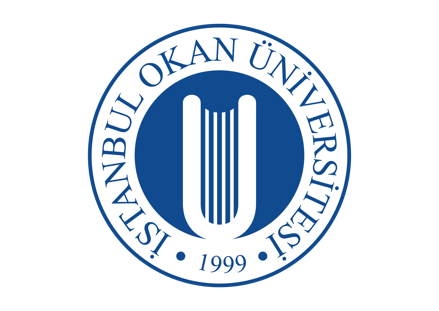 İSTANBUL OKAN ÜNİVERSİTESİİSTANBUL OKAN ÜNİVERSİTESİDİŞ HEKİMLİĞİ FAKÜLTESİDİŞ HEKİMLİĞİ FAKÜLTESİ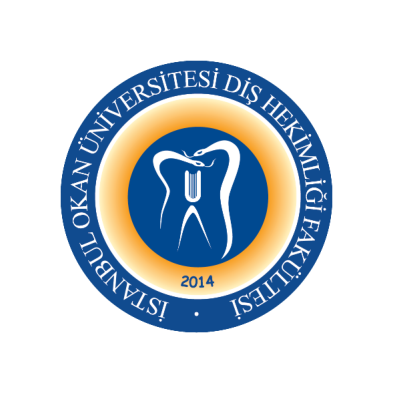 2023-2024 EĞİTİM-ÖĞRETİM YILI  2023-2024 EĞİTİM-ÖĞRETİM YILI  ANABİLİM DALI:ANABİLİM DALI:ANABİLİM DALI:ANABİLİM DALI:PERİODONTOLOJİ ANABİLİM DALIPERİODONTOLOJİ ANABİLİM DALIDERS KODU ve ADI:  DERS KODU ve ADI:  DERS KODU ve ADI:  DERS KODU ve ADI:  DHF405 PERİODONTOLOJİ II DHF405 PERİODONTOLOJİ II SORUMLU ÖĞRETİM ÜYESİ:SORUMLU ÖĞRETİM ÜYESİ:SORUMLU ÖĞRETİM ÜYESİ:SORUMLU ÖĞRETİM ÜYESİ:Prof. Dr. Gonca KELEŞProf. Dr. Gonca KELEŞSINIF:SINIF:SINIF:SINIF:4. SINIF4. SINIFYARIYIL / YILYARIYIL / YILYARIYIL / YILYARIYIL / YILGÜZ-BAHAR YARIYILI (7-8. YARIYIL) GÜZ-BAHAR YARIYILI (7-8. YARIYIL) DERS GÜNÜ:DERS GÜNÜ:DERS GÜNÜ:DERS GÜNÜ:ÇARŞAMBAÇARŞAMBADERS SAATİ:DERS SAATİ:DERS SAATİ:DERS SAATİ:08.30 - 10.2008.30 - 10.20HAFTAHAFTATARİHTARİHDHF405 PERİODONTOLOJİ II                                                                                         TEORİK DERS KONU BAŞLIKLARIDHF405 PERİODONTOLOJİ II                                                                                         TEORİK DERS KONU BAŞLIKLARIDERSİ VEREN ÖĞRETİM ÜYESİDERSİ VEREN ÖĞRETİM ÜYESİYüz Yüze1. HAFTA1. HAFTA06.09.202306.09.2023Faz I Periodontal Tedavi Genel PrensipleriHasta MotivasyonuFaz I Periodontal Tedavi Genel PrensipleriHasta MotivasyonuDr. Öğr. Üyesi Gökçe AYKOL ŞAHİNDr. Öğr. Üyesi Gökçe AYKOL ŞAHİNYüz Yüze2. HAFTA2. HAFTA13.09.202313.09.2023Periodontolojide Klinik TeşhisPeriodontolojide Klinik TeşhisDr. Öğr. Üyesi Gökçe AYKOL ŞAHİNDr. Öğr. Üyesi Gökçe AYKOL ŞAHİNYüz Yüze3. HAFTA3. HAFTA20.09.202320.09.2023Radyografik Değerlendirme-Klinik Risk DeğerlendirmesiRadyografik Değerlendirme-Klinik Risk DeğerlendirmesiDr. Öğr. Üyesi Gökçe AYKOL ŞAHİNDr. Öğr. Üyesi Gökçe AYKOL ŞAHİNYüz Yüze4. HAFTA4. HAFTA27.09.202327.09.2023Sistematik Periodontal Tedavi ve Prognozun BelirlenmesiSistematik Periodontal Tedavi ve Prognozun BelirlenmesiDr. Öğr. Üyesi Gökçe AYKOL ŞAHİNDr. Öğr. Üyesi Gökçe AYKOL ŞAHİNOnline5. HAFTA5. HAFTA04.10.202304.10.2023Periodontal Tedaviyi Destekleyici Antimikrobiyal TedaviPeriodontal Tedaviyi Destekleyici Antimikrobiyal TedaviDr. Öğr. Üyesi Ekin BEŞİROĞLU TURGUTDr. Öğr. Üyesi Ekin BEŞİROĞLU TURGUTYüz Yüze6. HAFTA6. HAFTA11.10.202311.10.2023Konak ModulasyonuKonak ModulasyonuDr. Öğr. Üyesi Ekin BEŞİROĞLU TURGUTDr. Öğr. Üyesi Ekin BEŞİROĞLU TURGUTOnline7. HAFTA7. HAFTA18.10.202318.10.2023Okluzal TravmaOkluzal TravmaDr. Öğr. Üyesi Sibel KAYAALTI YÜKSEKDr. Öğr. Üyesi Sibel KAYAALTI YÜKSEK8-9. HAFTA8-9. HAFTA23.10.2023-03.11.202323.10.2023-03.11.20231. ARA SINAV HAFTASI1. ARA SINAV HAFTASI1. ARA SINAV HAFTASI1. ARA SINAV HAFTASIOnline10. HAFTA10. HAFTA08.11.202308.11.2023Periodontal Tedavide Splintler ve Okluzal TedaviPeriodontal Tedavide Splintler ve Okluzal TedaviDr. Öğr. Üyesi Sibel KAYAALTI YÜKSEKDr. Öğr. Üyesi Sibel KAYAALTI YÜKSEKYüz Yüze11. HAFTA11. HAFTA15.11.202315.11.2023Sistemik Hastalığı Olan Bireylerde Periodontal YaklaşımSistemik Hastalığı Olan Bireylerde Periodontal YaklaşımDr. Öğr. Üyesi Ekin BEŞİROĞLU TURGUTDr. Öğr. Üyesi Ekin BEŞİROĞLU TURGUTOnline12. HAFTA12. HAFTA22.11.202322.11.2023Periodontolojide Lazer UygulamalarıPeriodontolojide Lazer UygulamalarıDr. Öğr. Üyesi Gökçe AYKOL ŞAHİNDr. Öğr. Üyesi Gökçe AYKOL ŞAHİNYüz Yüze13. HAFTA13. HAFTA29.11.202329.11.2023Periodontal Cerrahi Alanların AnatomisiPeriodontal Cerrahi Alanların AnatomisiProf. Dr. Gonca KELEŞProf. Dr. Gonca KELEŞYüz Yüze14. HAFTA14. HAFTA06.12.202306.12.2023Periodontal Cerrahinin Temel İlkeleri ve Kullanılan EnstrümanlarPeriodontal Cerrahinin Temel İlkeleri ve Kullanılan EnstrümanlarProf. Dr. Gonca KELEŞProf. Dr. Gonca KELEŞYüz Yüze15. HAFTA15. HAFTA13.12.202313.12.2023Periodontal Cerrahi TekniklerSütür Materyalleri ve  Sütür TeknikleriPeriodontal Cerrahi TekniklerSütür Materyalleri ve  Sütür TeknikleriDoç. Dr. Sibel KAYAALTI YÜKSEKDoç. Dr. Sibel KAYAALTI YÜKSEKOnline16. HAFTA16. HAFTA20.12.202320.12.2023Dişeti Büyümelerinin TedavisiDişeti Büyümelerinin TedavisiDoç. Dr. Sibel KAYAALTI YÜKSEKDoç. Dr. Sibel KAYAALTI YÜKSEK25.12.2023-05.01.202425.12.2023-05.01.20242. ARA SINAV HAFTASI 2. ARA SINAV HAFTASI 2. ARA SINAV HAFTASI 2. ARA SINAV HAFTASI 08.01-19.01.202408.01-19.01.2024ARA TATİLARA TATİLARA TATİLARA TATİL15.01-19.01.2024                                           BÜTÜNLEME SINAVIYüz Yüze17. HAFTA24.01.2024Periodontal Flep UygulamalarıDoç. Dr. Sibel KAYAALTI YÜKSEKOnline18. HAFTA31.01.2024Rezektif Periodontal Kemik Cerrahisi ve Kuron Boyu Uzatma İşlemiDr. Öğr. Üyesi Nihal ERAYDINYüz Yüze19. HAFTA07.02.2024Periodontal Rejenerasyon ve Rekonstrüktif Cerrahi TekniklerDr. Öğr. Üyesi Nihal ERAYDINYüz Yüze20. HAFTA14.02.2024Periodontal Hastalıkların Tedavisinde Kullanılan BiyomateryallerDr. Öğr. Üyesi Nihal ERAYDINYüz Yüze21. HAFTA21.02.2024Furkasyon Defektleri ve TedavileriDr. Öğr. Üyesi Ekin BEŞİROĞLU TURGUTOnline22. HAFTA28.02.2024Periodontoloji - Endodonti - Ortodonti - Protez İlişkisiProf. Dr. Gonca KELEŞYüz Yüze23. HAFTA06.03.2024Dişeti ÇekilmeleriPeriodontal Plastik Cerrahi IDoç. Dr. Sibel KAYAALTI YÜKSEK24-25. HAFTA11-22.03.20243. ARA SINAV HAFTASI3. ARA SINAV HAFTASIYüz Yüze26. HAFTA27.03.2024Periodontal Plastik Cerrahi IIDoç. Dr. Sibel KAYAALTI YÜKSEKOnline27. HAFTA03.04.2024Periodontal Tedaviler Sonrası Yara İyileşmesiDoç. Dr. Sibel KAYAALTI YÜKSEKOnline28. HAFTA10.04.2024Postoperatif Bakım ve Periodontal PatlarDr. Öğr. Üyesi Nihal ERAYDINOnline29. HAFTA17.04.2024Destekleyici Periodontal TedaviProf. Dr. Gonca KELEŞYüz Yüze30. HAFTA24.04.2024Periodontolojide İmplant UygulamalarıProf. Dr. Gonca KELEŞOnline31. HAFTA01.05.2024Periodontal Dokuları Etkileyen DermatozlarDr. Öğr. Üyesi Ekin BEŞİROĞLU TURGUTYüz Yüze32. HAFTA08.05.2024Sigaranın Periodontal Dokulara EtkisiDr. Öğr. Üyesi Ekin BEŞİROĞLU TURGUT20.05-31.05.2024FİNAL SINAV HAFTASIFİNAL SINAV HAFTASI10-24.06.2024BÜTÜNLEME SINAV HAFTASIBÜTÜNLEME SINAV HAFTASI